WHILE ABROAD CHECKLIST WHATHOWWHENNECESSITYMy Study Abroad accountUpdate your My Study Abroad account (i.e. address updates/changes)Every time your study abroad information changes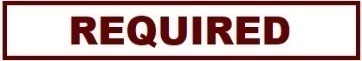 SafetyCheck our safety webpage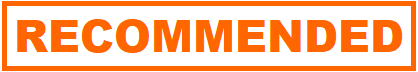 Contractual/Consortium Agreement Submit (if you haven’t already done so prior to departure) if you want to apply scholarships / financial aid to your study abroad program (faculty-led excluded)As soon as you’ve registered for your classes at your host institution (no later than 2 weeks after the start of your study abroad program)Verification of Enrollment Submit form (form is on your My Study Abroad account (faculty-led excluded)As soon as you’ve registered for your classes at your host institutionCourse changes at host institutionEmail your advisor / dept. representative if you want/need to take different courses (faculty-led excluded)As soon as you’re choosing new coursesDo not wait until you return to Virginia Tech!Register for VT classes Register through Hokie SPA for the following semester Check the Registrar's website(section Dates & Deadlines)Items to always carry with youEmergency contact information, ID, CISI insurance card, medical information, cash, credit card, charged phoneOfficial transcript from host institutionArrange to have it sent to the Global Education Office (must be in English or accompanied by an official English translation) (does not apply to faculty-led)Right after you study program has ended, and prior to leaving your host country